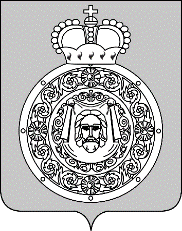  Администрация городского округа Воскресенск Московской областиП О С Т А Н О В Л Е Н И Е_________________  №  ________________ О внесении изменения в Порядок расчета платы за размещение сезонного (летнего) кафе при стационарном предприятии общественного питания, условий и сроков ее внесения на территории городского округа Воскресенск Московской области, утвержденный постановлением Администрации городского округа Воскресенск Московской области от 25.04.2023 № 2175В связи с изменением базового размера арендной платы за земельные участки, находящиеся               в собственности Московской области или государственная собственность на которые не разграничена, утвержденного Законом Московской области от 02.10.2023 № 164/2023-ОЗ «Об установлении базового размера арендной платы за земельные участки, находящиеся в собственности Московской области или государственная собственность на которые не разграничена на территории Московской области, на 2024 год»,ПОСТАНОВЛЯЮ:1. Внести в Порядок расчета платы за размещение сезонного (летнего) кафе при стационарном предприятии общественного питания, условий и сроков ее внесения на территории городского округа Воскресенск Московской области, утвержденный постановлением Администрации городского округа Воскресенск Московской области от 25.04.2023 № 2175 (далее – Порядок), следующее изменение:1.1. Пункт 2.1 подраздела 2 «Расчет платы за размещение сезонного (летнего) кафе при стационарном предприятии общественного питания» изложить в следующей редакции:«2.1. Расчет платы за размещение сезонного (летнего) кафе при стационарном предприятии общественного питания рассчитывается по формуле:Ц= С x К спец х Км х S х N, где:Ц – цена Договора;С – базовая ставка арендной платы за земельные участки, которая установлена в соответствии с Законом Московской области от 02.10.2023 № 164/2023-ОЗ «Об установлении базового размера арендной платы за земельные участки, находящиеся в собственности Московской области или государственная собственность на которые не разграничена на территории Московской области, на 2024 год»:<*> Под земельными участками вне границ населенных пунктов понимаются земельные участки, отнесенные к категории «Земли населенных пунктов», но не включенные в порядке, установленном законодательством Российской Федерации, в границы населенных пунктов.<**> За исключением земельных участков с видом разрешенного использования, указанных в пункте 2.4 части 1 статьи 14 Закона Московской области N 23/96-ОЗ «О регулировании земельных отношений в Московской области».<***> За исключением земельных участков, предоставленных для размещения объектов, предусмотренных пунктом 2.5 части 1 статьи 14 Закона Московской области N 23/96-ОЗ                                   «О регулировании земельных отношений в Московской области».К спец – коэффициент специализации товаров и услуг, реализуемых в сезонном (летнем) кафе:Км - коэффициент, учитывающий местоположение земельного участка на территории городского округа Воскресенск Московской области, в соответствии с решением Совета депутатов городского округа Воскресенск Московской области от 20.12.2019 № 75/8 «Об установлении значений корректирующего коэффициента (Пкд) и коэффициента (Км), учитывающего местоположение земельного участка на территории городского округа Воскресенск Московской области для расчета арендной платы в отношении земельных участков, государственная собственность на которые не разграничена»):S – площадь сезонного (летнего) кафе;N - количество месяцев, в течение которых функционирует сезонное (летнее) кафе.».2. Опубликовать настоящее постановление в периодическом печатном издании «Фактор-инфо» и разместить на официальном сайте городского округа Воскресенск Московской области.3. Контроль за исполнением настоящего постановления возложить на заместителя Главы городского округа Воскресенск Московской области Илюшина О.В.Глава городского округа Воскресенск                                                                                 А.В. МалкинНаименование городского округа, населенного пункта, микрорайона, кварталаБазовый размер арендной платы за земли населенных пунктов в границах городов и поселков городского типа (рабочих или дачных) (руб./кв. м)Базовый размер арендной платы за земли населенных пунктов в границах городов и поселков городского типа (рабочих или дачных) (руб./кв. м)Базовый размер арендной платы за земли населенных пунктов в границах сельских населенных пунктов и вне границ населенных пунктов (руб./кв. м) <*>Базовый размер арендной платы за земли населенных пунктов в границах сельских населенных пунктов и вне границ населенных пунктов (руб./кв. м) <*>Базовый размер арендной платы за земли сельскохозяйственного назначения (руб./га)Базовый размер арендной платы за земли промышленности, энергетики, транспорта, связи, радиовещания, телевидения, информатики, земли для обеспечения космической деятельности, земли обороны, безопасности и земли иного специального назначения (руб./кв. м) <***>Наименование городского округа, населенного пункта, микрорайона, кварталагородовпоселков городского типа (рабочих или дачных), микрорайонов, кварталовза земельные участки, предоставленные юридическим лицам и предпринимателям без образования юридического лицаза земельные участки, предоставленные гражданам <**>1234568городской округ Воскресенск1,730,83146,173,37г. Воскресенск34,28г. Белоозерский28,25р.п. Хорлово28,25р.п. им. Цюрупы28,25№СпециализацияК спец1Услуги общественного питания при размещении сезонных (летних) кафе0,1№Категория земель и место расположения участкаКм1.1.г. Воскресенск, Центральная часть             1,51.2.г. Воскресенск, Новлянский квартал                                1,31.3.г. Воскресенск, Южная и средняя части города, Москворецкий  квартал, микрорайон Лопатинский, район фетровой  фабрики                                           1,21.4.г. Белоозерский                              1,31.5.р.п. Хорлово, р.п. Фосфоритный, р.п..им. Цюрупы , п. Виноградово, п. Сетовка                   1,11.6.Сельские населенные пункты                                10